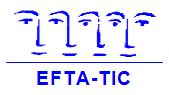 EUROPEAN FAMILY THERAPY ASSOCIATIONTRAINING INSTITUTES CHAMBERPLATFORM OF EXCHANGE BETWEEN TRAINERSINSTITUTE MEMBER INFORMATION FORMInstitute NameYear of EstablishmentCity / CountryDirectorFocus of Institute’s ApproachNames of Trainers Field of Trainers’Specialization/ Interest Recent  developmentsRecent Training eventsPerson of Contact (name, email, tel.)